Top of Form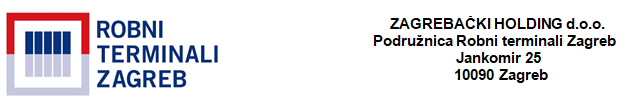 Suglasan sam da mi se dostava Odluke o izboru najpovoljnijeg ponuditelja i sve obavijesti vezane za ovaj javni natječaj izvrši putem sljedeće e-mail adrese: _______________________________________ (čitko upisati e-mail adresu natjecatelja na koju će se izvršiti dostava). Dostava temeljem ove suglasnosti smatra se izvršenom upućivanjem Odluke o izboru najpovoljnijeg ponuditelja odnosno druge obavijesti od strane zakupodavca putem elektroničke pošte na moju e-mail adresu navedenu u ovoj suglasnosti, a trenutkom dostave smatra se trenutak upućivanja od strane zakupodavca.Pravo prvenstva: ____________________________________________________________Napomena: Preporuča se obrazac preuzeti na računalo, popuniti putem računala, ispisati ili ispuniti čitko tiskanim slovima, vlastoručno potpisati i ovjeriti pečatom. Bottom of FormPONUDA/PRIJAVA NA JAVNI NATJEČAJ ZA DAVANJE U ZAKUP POSLOVNIH PROSTORAPONUDA/PRIJAVA NA JAVNI NATJEČAJ ZA DAVANJE U ZAKUP POSLOVNIH PROSTORAPODACI O PONUDITELJU/NATJECATELJU:PODACI O PONUDITELJU/NATJECATELJU:IME I PREZIME (za fizičke osobe i fizičke osobe obrtnike)NAZIV DRUŠTVA (za pravne osobe)PREBIVALIŠTE (za fizičke osobe i fizičke osobe obrtnike)SJEDIŠTE (za pravne osobe)IME I PREZIME OSOBE OVLAŠTENE ZA ZASTUPANJE (samo za pravne osobe)OIB, MBS (za pravne osobe)TELEFON, MOBITELADRESA e-pošteIBAN žiroračuna i naziv banke za eventualni povrat jamčevinePODACI O POSLOVNOM PROSTORU ZA KOJI SE PONUDA PODNOSI:PODACI O POSLOVNOM PROSTORU ZA KOJI SE PONUDA PODNOSI:REDNI BROJ POSLOVNOG PROSTORAADRESA POSLOVNOG PROSTORAUKUPNA POVRŠINA POSLOVNOG PROSTORA i ŠIFRA OBJEKTA (ako je navedena)PONUĐENI IZNOS MJESEČNE ZAKUPNINE BEZ PDV-a:DETALJAN OPIS DJELATNOSTI KOJA BI SE OBAVLJALA U PROSTORU U OKVIRU OGLAŠENE DJELATNOSTI:POPIS DOKUMENTACIJE KOJA SE DOSTAVLJA:POPIS DOKUMENTACIJE KOJA SE DOSTAVLJA:MJESTO I DATUM:POTPIS PONUDITELJA/NATJECATELJA / OVLAŠTENE OSOBE ZA ZASTUPANJE